ACHS 8th Grade Parent Night 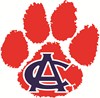 March 24, 2015Opening Session will be in the Main Gym of ACHS with Mrs. Wells and Mr. White, reviewing the trimester, diploma tracks, career majors, Schools Within Our School, and Ninth Grade Selection sheet.  Then parents and students will go to Gym B for advising sessions with teachers.9th grade class requirements:English I A and BAlgebra I A, B, and CIntegrated and Physical ScienceHealth and PEIntegrated Social Studies Geography A and BElectives and advanced placement opportunities may be discussed with teachers during advising sessions. Students last name A – KReport to Main Gym at 6:oo pmStudents last name L – ZReport to Main Gym at 7:00 pm